Lección 7: Relacionemos multiplicación y divisiónHagamos más conexiones entre la multiplicación y la división.Calentamiento: Cuántos ves: Decenas¿Cuántos ves? ¿Cómo lo sabes?, ¿qué ves?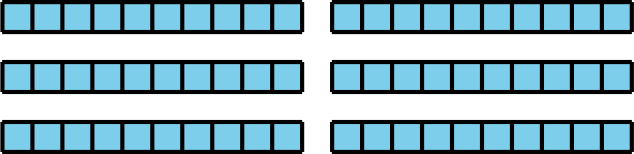 7.1: Mesa redonda de divisiónTu profesor te dará una hoja de papel con 4 recuadros y te pedirá que dibujes o escribas algo en cada recuadro.  Después de trabajar en cada recuadro, haz una pausa y espera que el profesor te dé las instrucciones para el siguiente recuadro.Dibuja grupos iguales en el recuadro 1 de tu hoja de registro.En el recuadro 2 de la hoja que acabaste de recibir, escribe una descripción de una situación de división que corresponda al dibujo.En el recuadro 3 de la hoja que acabas de recibir, escribe una ecuación de multiplicación que corresponda al dibujo y a la situación de división. Usa un símbolo para representar la cantidad desconocida.En el recuadro 4 de la hoja que acabas de recibir, escribe una ecuación de división que corresponda al dibujo, a la situación de división y a la ecuación de multiplicación. Usa un símbolo para representar la cantidad desconocida.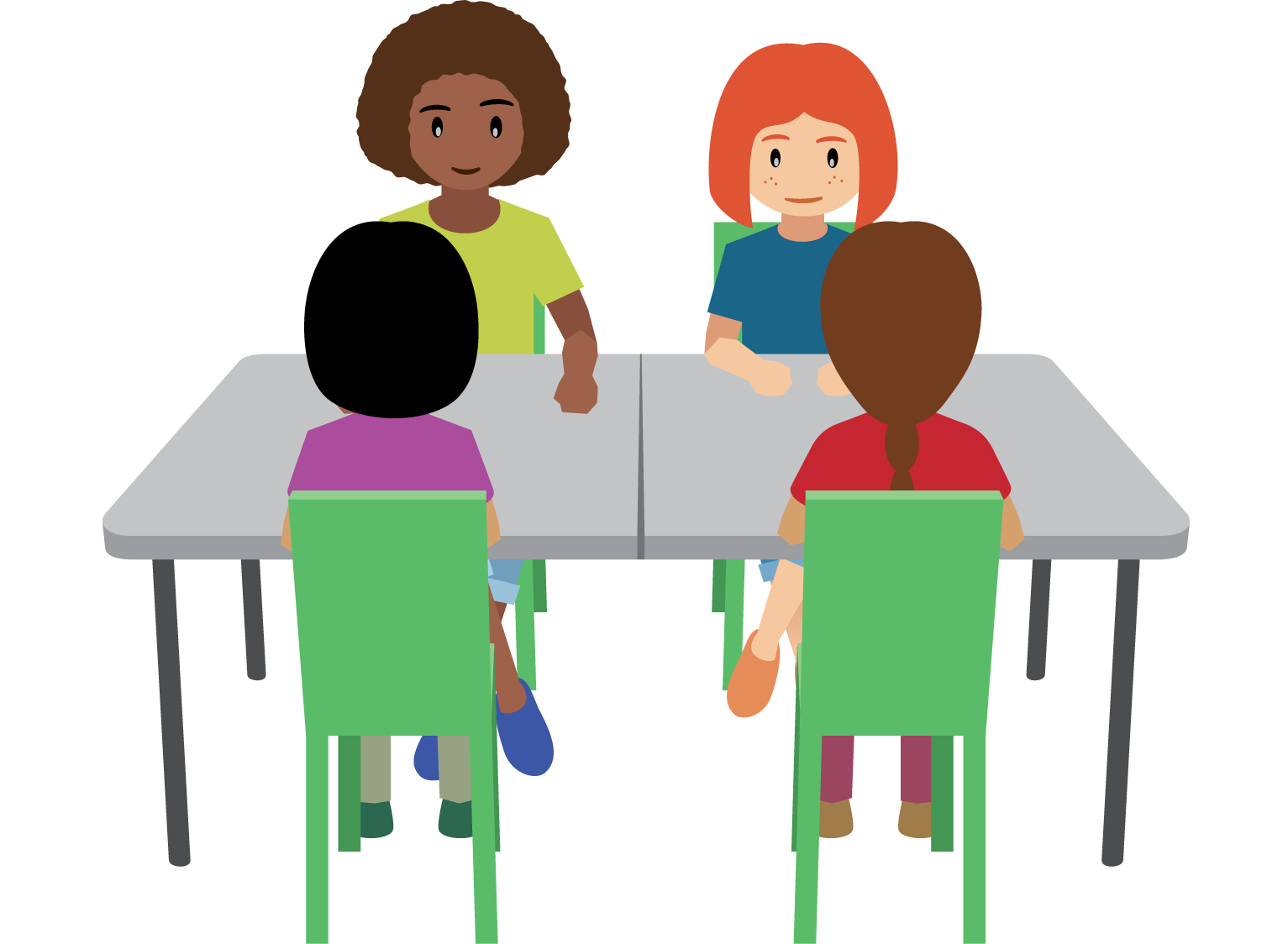 7.2: Grupos de útiles escolaresEn cada situación:a.  Escribe una ecuación que represente la situación. Usa un símbolo para representar la cantidad desconocida.b.  Resuelve el problema y encuentra el número desconocido de la ecuación. Prepárate para explicar tu razonamiento.Kiran tenía 32 clips. Le dio 4 clips a cada estudiante. ¿Cuántos estudiantes recibieron clips?Ecuación: _______________________Hay 28 libros en 4 pilas. Si cada pila tiene la misma cantidad de libros, ¿cuántos libros hay en cada pila?Ecuación: _______________________Hay 6 cajas. En cada caja hay 8 borradores. ¿Cuántos borradores hay?Ecuación: _______________________Lin tenía 36 notas adhesivas y varios cuadernos. Ella puso 6 notas adhesivas en cada cuaderno. ¿En cuántos cuadernos puso notas adhesivas?Ecuación: _______________________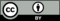 © CC BY 2021 Illustrative Mathematics®